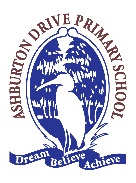 WeekMondayTuesdayWednesdayThursdayFriday120 JulyStaff PD Day21 JulyStudents Resume22 July23 JulyKindy24 JulyKindyEDU Dance227 July28 JulyNewsletter Room 3 & 4EDU Dance29 JulyKindy30 JulyKindy31 JulyAssembly – Room 1Office Display Room 13EDU DanceKindy33 August4 AugustEDU Dance5 August6 AugustKindy7 AugustKindyEDU DanceEar Screening re-checks410 August11 AugustNewsletter Room15 & 16EDU Dance12 AugustKindySchool Photos13 AugustKindySchool Photos14 AugustAssembly – Room 9Office Display Room 3Interschool cross countryEDU DanceKindy517 AugustScience week18 AugustEDU Dance19 August20 AugustKindy21AugustKindyEDU Dance624 August25 AugustEDU Dance26 AugustKindy27 AugustKindy28 AugustAssembly – Room 7Office Display Room 8EDU DanceKindy731 August1 SeptemberNewsletter Unit 1 & 2EDU Dance2 September3 SeptemberKindy4 SeptemberKindyEDU Dance87 September8 SeptemberEDU Dance9 SeptemberKindy10 SeptemberKindy11 SeptemberAssembly – Room 13Office Display Room 16EDU DanceKindy914 September15 SeptemberEDU Dance16 September17 September Leadership LunchKindy18 SeptemberKindyEDU Dance1021 September22 SeptemberNewsletter Room 10 & 11EDU Dance23 SeptemberKindy24 SeptemberKindyFarmyard on wheels – Kindy Personal Best25 SeptemberAssembly – MusicOffice Display Room 6EDU DanceLast day of term 3Kindy